CONCOURS FAçADES FLEURIES 2023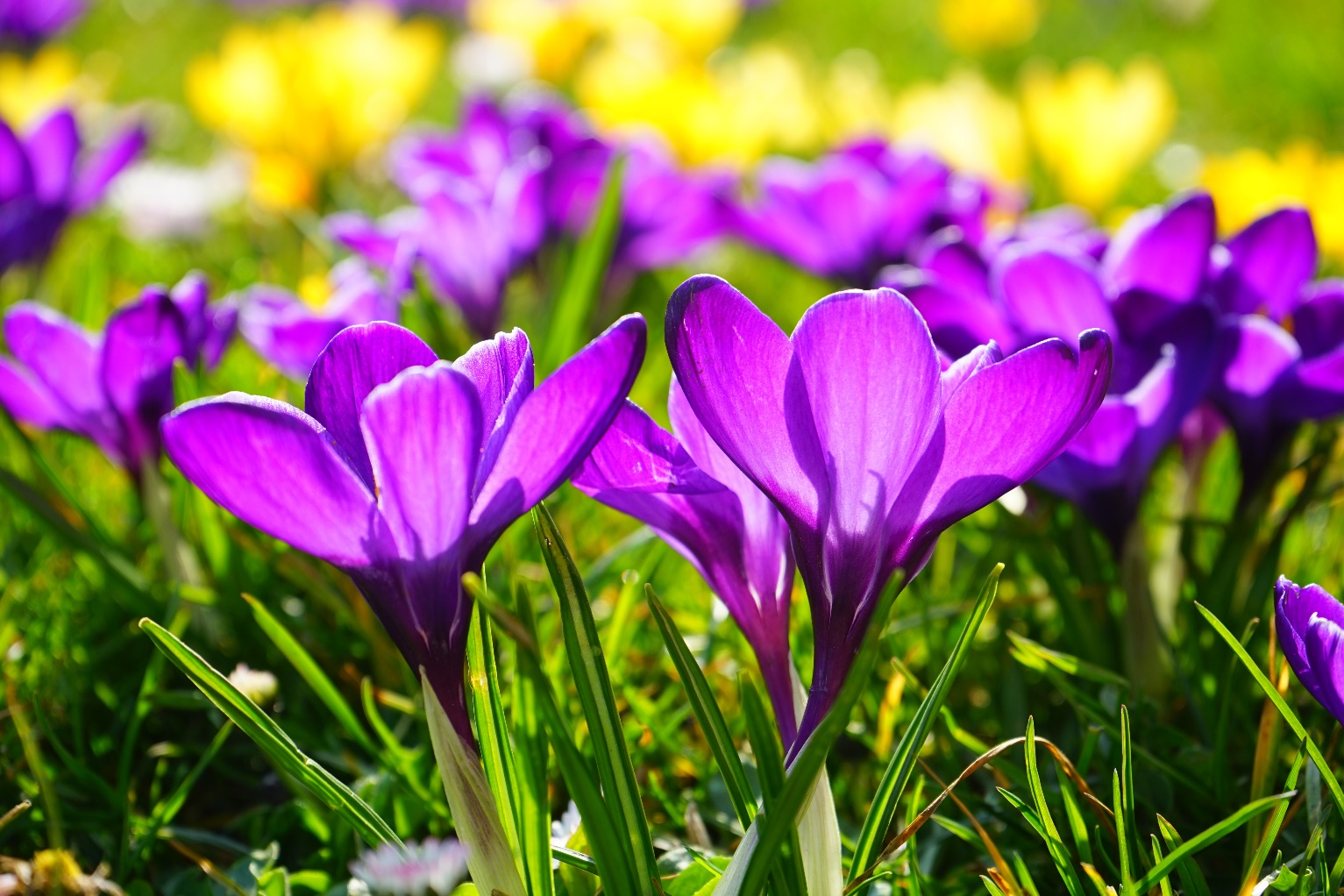 « Un cadre de vie agréable, par vous et pour tous ! »BULLETIN D’INSCRIPTIONNom et Prénom : ……………………………………………………………………………………………………………………………………………….Adresse (rue, numéro, code postal, commune) : ………………………………….…………………………….………………………………Adresse mail : ……………………………………………………..……………………………………………….………………..………………………….Numéro de téléphone : ………………………………………………………………………………………………………………………………………Catégorie à cocher :0 façade maison mitoyenne à gauche et/ou à droite ;0 façade avec jardin devant la maison (ou villa 4 façades) ;0 professionnels (fermes, commerces, …) ;Décoration florale à cocher :0 fleurs mellifères ;0 fleurs non mellifères ;0 un mélange.Inscription gratuite mais obligatoire. Ce coupon est à renvoyer impérativement pour le 11 juin 2023 inclus à l’adresse électronique environnement@villedefontaine.be ou Service Environnement, rue du château N°1 – 6140 Fontaine-l’Evêque.Le passage du jury s’effectuera entre le 15 juin 2020 et le 15 juillet 2020. Soyez créatifs ! 